ITINERA, in collaborazione con il WALDEN INSTITUTE GROUP, propone a titolo gratuito, per i suoi operatori la prima edizione del corso per il conseguimento della qualifica di TECNICO ABA-VB-MODULO 1 CORSO DI FORMAZIONE DI TECNICI ABA-VB-MODULO 2 CORSO DI FORMAZIONE DI TECNICI ABA-VB-ESAME IDONEITÀ A TECNICO ABA-VB
L’ obiettivo, nell’ambito di una più ampia strategia di crescita personale delle risorse interne alla Cooperativa, è formare tecnici per il trattamento precoce del disturbo dello spettro autistico mediante programmi APPLIED BEHAVIOR ANALYSIS – VERBAL BEHAVIOR (ABA-VB).Cos’è l’A.B.A.: L’Analisi del Comportamento si definisce: “la scienza per il cambiamento di comportamenti socialmente significativi attraverso la modificazione di eventi ambientali”. Nasce nel contesto della Scienza del Comportamento e della Analisi Sperimentale del Comportamento. A partire dagli anni ’60 dimostra la sua efficacia nell’ambito del trattamento dei disturbi dello spettro autistico. In quello stesso periodo Ivar Lovaas dà vita all’UCLA Young Autism Project. Negli anni ’80 vengono pubblicate le più importanti ricerche di validazione empirica del trattamento che daranno inizio ad un vero e proprio filone di ricerca che confermerà nel tempo l’efficacia dell’intervento precoce. Negli anni ’90 numerosi studi e approfondimenti scientifici permetteranno lo sviluppo di diversi modelli di intervento precoce ma tutti riconducibili ai principi dell’Analisi del Comportamento (ABA). Gli approcci basati sull’ABA sono coerenti nell’utilizzo dei principi del comportamento e nelle metodologie e tecniche di intervento da essi derivati e fungono da sfondo teorico per la messa a punto dei programmi individualizzati per ogni bambino. Viene data importanza alla raccolta dei dati e ad una qualificata valutazione degli stessi per la stesura dei programmi individualizzati, inoltre le abilità vengono suddivise in specifiche unità di informazioni ed esercitate più volte. I vari modelli di intervento utilizzati sono: l’Intervento Intensivo uno a uno (UCLA, Young Autism Project), i Sistemi di Comunicazione tramite Scambio di Immagini (PECS), l’Insegnamento Incidentale, il Verbal Behavior, il Pivotal Response Training (PRT).1. MODULO 1 CORSO DI FORMAZIONE PER TECNICI A.B.A. – V.B.FinalitàAl termine del percorso formativo il partecipante sarà in grado di:Conoscere i sistemi di classificazione internazionale del Disturbo dello spettro autistico (DSA);Conoscere le basi teoriche dell’Analisi del Comportamento (Applied Behavior Analysis);Conoscere i sistemi di osservazione diretta e indiretta del comportamento;Conoscere l’analisi funzionale del comportamento;Conoscere le principali tecniche di modificazione del comportamento;Conoscere i principali sistemi di valutazione dell’efficacia del trattamento;Saper definire i problemi in termini comportamentali (operazionali);Saper condurre sessioni di osservazione diretta del comportamento;Saper condurre un’analisi funzionale del comportamento;Saper applicare sotto supervisione le principali tecniche di modificazione del comportamento; 
ContenutiIl programma si articola in otto unità di insegnamento-apprendimento così organizzate:Il disturbo dello Spettro Autistico – definizioni e sistemi di classificazione internazionali i principali sistemi diagnostici le caratteristiche delle forme di autismo i fattori di insorgenza e comorbilitàLe basi teoriche dell’ABA la scienza del comportamento: le prime esperienze nel disturbo dello spettroAutisticoLa valutazione del comportamento – sistemi di assessment definire il comportamento classificare il comportamento l’analisi funzionale descrittiva del comportamento tecniche per decrementare i comportamenti inadeguati (estinzione, il costo dellarisposta, time out, ipercorrezione, etc.)Tecniche per incrementare comportamenti adeguati i programmi di rinforzo tecniche di prompt, di fading e chaining tecniche per insegnare ex novo task analysis, shaping, modeling, strategie di induzioneI programmi di Intervento Precoce il modello Discrete Trial Teaching il Natural Environment Teaching2. MODULO 2 CORSO DI FORMAZIONE PER TECNICI A.B.A. – V.B.Rivolto a coloro che sono già in possesso dell’attestato di frequenza del corso base o di attestati equipollenti oppure sono in grado di documentare un’esperienza pratica di intervento con bambini nell’ambito dello spettro autistico.  FinalitàAl termine del percorso formativo il partecipante sarà in grado di:Conoscere i sistemi di assessment funzionale più progrediti;Conoscere le basi teoriche della Comunicazione Aumentativa e Alternativa (CAA);Conoscere i programmi d'intervento nelle principali aree di sviluppo;Conoscere l'Assistive Technology e i suoi ambiti di applicazione;Saper intervenire sui problemi gravi di comportamento;Saper condurre sessioni di intervento sulle principali aree di sviluppo;ContenutiIl programma si articola nelle seguenti unità di insegnamento-apprendimento così organizzate:1 Buone prassi del tecnico ABA-VB2 L’assessment Funzionale: l’analisi funzionale sperimentale e analoga l’analisi funzionale indiretta3 Training di comunicazione funzionale4 Verbal Behavior i principali operanti verbali, gli operanti misti curricula verbale transfer stimuli5 I sistemi di Comunicazione Alternativa e Aumentativa: I PECS Segni Assistive Technology il Walden PECS Communicator6 Area dello sviluppo cognitivo associazione apprendimento dei concetti abilità cognitive complesse7 Area dell’Autonomia toilet training vestirsi, ecc.8 Abilità sociali9 La relazione scuola famiglia 
3. ESAME DI IDONEITÀ A TECNICO ABA-VBColoro che hanno frequentato il modulo 1, il modulo 2 del corso di formazione per tecnici ABAVB e svolto 400 ore di esperienza pratica guidata su almeno 2 casi di spettro autistico potranno svolgere l’esame di idoneità a tecnico ABA.L’esame si compone di una prova scritta ed una prova teorico pratica. La prova scritta è un test a scelta multipla di 100 item tarati sul libro Ricci et Al. (2014). Il manuale Applied Behavior Analysis and Verbal Behavior, Edizioni Centro Studi Erickson. Il tempo a disposizione è di 90 minuti e per superare l’esame occorre rispondere correttamente ad almeno 70 domande. Il test si svolge sulla piattaforma online predisposta da AssoTABA – Associazione dei Tecnici ABA per maggiore trasparenza e per venire incontro alla necessità di conoscere subito sia il risultato, sia le eventuali risposte sbagliate. Si può accedere alla simulazione d’esame anonima da http://www.assotaba.it/fad.. La prova teorico pratica consiste nella presentazione di una o più sequenze videoregistrate di interazioni operatore/bambino proposte dalla commissione a seguito della quale viene chiesto di: - fornire una definizione comportamentale dell’obiettivo che l’operatore intende perseguire - fornire indicazione sull’obiettivo immediatamente precedente e su quello immediatamente successivo - fornire indicazioni su aspetti relativi ai facilitatori nel processo di insegnamento apprendimento e alla individuazione di eventuali ostacoli. Sarà discusso inoltre un report portato dal candidato su di un articolo a carattere scientifico scelto fra quelli messi a disposizione della commissione esaminatrice e forniti dalla commissione. Va inviata la documentazione relativa all’esperienza pratica ovvero il modulo di referenza compilato dalle famiglie e quello compilato dai supervisori. La prova teorico pratica si può rifare solo una volta dopo il primo tentativo.
CALENDARIO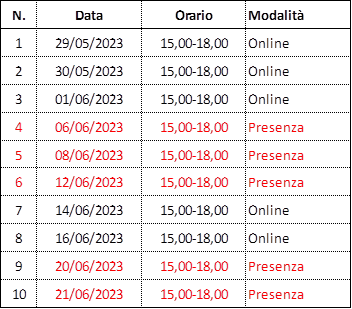 